       แบบฟอร์มตรวจสอบคุณสมบัติการสมัครสมาชิกสมาคมการค้าอาหารสัตว์เลี้ยงไทย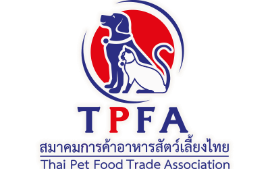 บริษัท...............................................ได้แสดงความจำนงขอยื่นเอกสารการสมัครสมาชิกของสมาคมการค้าอาหารสัตว์เลี้ยงไทย ประเภทวิสามัญ    กิจการ........................................................เริ่มกิจการวันที่..................................โดยยื่นเอกสารครบถ้วนเมื่อวันที่..............................ชื่อผู้ประสานงานของบริษัท................................................................เบอร์โทร...............................................                                                                                                        E-mail……………………………………สมาคมฯ ได้พิจารณาตรวจสอบข้อมูลเอกสารแล้ว ดังนี้ข้อบังคับเรื่องสมาชิกและสมาชิกภาพครบถ้วนไม่ครบหมายเหตุ1. เอกสารการสมัครสมาชิก     1. ใบสมัครสมาชิกพร้อมรายการเอกสารแนบ ดังนี้              - หนังสือรับรองการจดทะเบียนเป็นนิติบุคคล อายุไม่เกิน 3 เดือน              - ใบจดทะเบียนภาษีมูลค่าเพิ่ม (ภพ.20)              - ใบอนุญาตประกอบกิจการโรงงาน (ใบรง.4)              - ใบอนุญาตผลิตอาหาร              - ใบรับรองระบบสุขอนามัย หรือ เอกสารรับรองระบบคุณภาพ                 (Health Certificate or Certified Quality System)                                ….     HACCP   จาก...............................                                .…     GMP       จาก...............................                                ….     ISO         จาก...............................                                ….     HALAL    จาก..............................                                ….     อื่นๆ           - ทุนจดทะเบียน มูลค่า............................................................บาท           - สถานที่ตั้งสำนักงาน/ โรงงาน                                 ....    สำนักงาน/โรงงานอยู่สถานที่เดียวกัน                                 ....    สำนักงาน/โรงงานอยู่ต่างสถานที่                                 ....     มีเฉพาะสำนักงาน/ไม่มีโรงงาน                             - เบอร์โทรศัพท์/ โทรสาร/ E-mail/ Website2. ระเบียบเงื่อนไขเพิ่มเติม สำหรับการสมัครสมาชิกวิสามัญ ดังนี้         12 (1) สมาชิกวิสามัญจะต้องแนบหนังสือยืนยันการปฏิบัติตามนโยบาย 3 ด้านของสมาคมฯ (ตามแบบฟอร์ม 1) ได้แก่                              (1) ความปลอดภัยอาหาร                              (2) การใช้ทรัพยากรอย่างยั่งยืน                               (3) ด้านจริยธรรมในการปฏิบัติต่อแรงงาน 	12 (2) สมาชิกสามัญต้องผ่านการตรวจรับรอง Good Manufacturing Practice (GMP) และ Hazard Analysis and Critical Control Point Critical (HACCP) จากหน่วยงานภาครัฐ หรือ องค์กรเอกชนที่ได้รับการรับรอง	12 (2) สมาชิกวิสามัญ ประเภทโรงงาน จะต้องให้ความร่วมมือในการดำเนินการตามแนวทางปฏิบัติด้านแรงงานที่ดี Good Labour Practice(GLP) โดยสมาคมฯ จะมีเจ้าหน้าที่ไป GLP Visit อย่างน้อยปีละ 1 ครั้ง           - รายชื่อผู้แทนนิติบุคคลที่มีอำนาจเต็มในการใช้สิทธิแทนสมาชิกใน                       สมาคมฯ (พร้อมหนังสือมอบอำนาจ+สำเนาบัตรประชาชน ในกรณีที่                   ไม่ใช่กรรมการบริษัท)             - ลงนามกรรมการผู้มีอำนาจ+ตราประทับบริษัท3. การรับรองบริษัทฯ โดยสมาชิกสามัญของสมาคมการค้าอาหารสัตว์เลี้ยงไทย (พร้อมตราประทับบริษัท+ลงนาม)ชื่อบริษัท.............................................ชื่อผู้รับรอง...................................................สมาชิกสมาคมฯ เลขที่......................... วันที่รับรอง...................................................4. หนังสือยืนยันการประกาศเจตนารมณ์ในการเข้าเป็นสมาชิกของสมาคมการค้าอาหารสัตว์เลี้ยงไทย (ทั้งภาษาไทย+อังกฤษ) (ตามแบบฟอร์ม 1)          ลงนามผู้มีอำนาจของบริษัท+ตราประทับบริษัท5. หนังสือยินยอมการปฏิบัติตามระเบียบ เงื่อนไข สำหรับการรับสมาชิกวิสามัญ สมาคมการค้าอาหารสัตว์เลี้ยงไทย (Thai Pet Food Trade  Association) (ตามแบบฟอร์ม 2)        ลงนามผู้มีอำนาจของบริษัท+ตราประทับบริษัท6. ข้อบังคับของสมาคมฯ       หมวดที่ 3 สมาชิกและสมาชิกภาพ           ข้อ 5 ประเภทสมาชิก                          สมาชิกวิสามัญ ได้แก่ นิติบุคคลที่ประกอบวิสาหกิจในทางการค้า อุตสาหกรรม หรือการเงิน ซึ่งเกี่ยวข้องกับอุตสาหกรรมอาหารสัตว์เลี้ยง โดยได้จดทะเบียนถูกต้องตามกฎหมาย ทั้งเป็นผู้เห็นพ้องตามวัตถุประสงค์ ยอมรับและปฏิบัติตามระเบียบข้อบังคับของสมาคมฯ เมื่อยื่นความจำนงขอสมัครเป็นสมาชิก และคณะกรรมการสมาคมฯ มีมติรับเข้าเป็นสมาชิกด้วยคะแนนเสียงไม่น้อยกว่า 3 ใน 4             ข้อ 6 คุณสมบัติของสมาชิก                       6.1 ในกรณีที่เป็นบุคคลธรรมดา               1. เป็นผู้บรรลุนิติภาวะแล้ว                             2. ไม่เป็นบุคคลล้มละลาย บุคคลไร้ความสามารถ หรือบุคคล                                       เสมือนไร้ความสามารถ                            3. ไม่เคยเป็นบุคคลที่เคยต้องคําพิพากษาถึงที่สุดของศาลให้                                ลงโทษจําคุก เว้นแต่ความผิดลหุโทษหรือความผิดที่อัตรา                                 โทษไม่สูงกว่าความผิดลหุโทษ หรือ ความผิดซึ่งกระทําโดย                                ประมาท                            4. ไม่เป็นโรคอันพึงรังเกียจแก่สังคม                            5. เป็นผู้มีฐานะมั่นคงพอสมควร                            6. เป็นผู้ไม่มีความประพฤติเสื่อมเสีย หรือมีเหตุอันควรสงสัยว่า                                อาจเป็นภัยต่อเศรษฐกิจความมั่นคงของประเทศ หรือต่อ                                ความสงบเรียบร้อย หรือศีลธรรมอันดีของประชาชน           6.2 ในกรณีที่เป็นนิติบุคคล                             1. ไม่เป็นบุคคลล้มละลาย                             2. มีฐานะมั่นคงพอสมควร**ให้นำความในข้อ 6.1 มาใช้บังคับแก่คุณสมบัติของผู้แทนนิติบุคคลที่ได้รับแต่งตั้งให้มีอำนาจกระทำการแทนนิติบุคคลที่เป็นสมาชิกตามข้อ 10 ด้วย  ข้อ 7 การสมัครเข้าเป็นสมาชิก                       ผู้ที่ประสงค์จะสมัครเข้าเป็นสมาชิกของสมาคมจะต้องยื่นความจํานงต่อนายทะเบียน ตามแบบพิมพ์ที่สมาคมได้กําหนดไว้ พร้อมแนบเอกสารประกอบ โดยมีสมาชิกสามัญเป็นผู้รับรอง อย่างน้อย 1 คนชื่อบริษัท.............................................ชื่อผู้รับรอง...................................................สมาชิกสมาคมฯ เลขที่......................... วันที่รับรอง...................................................          และต้องมีหนังสือยืนยันการประกาศเจตนารมณ์ในการเข้าเป็นสมาชิกของสมาคมตามแบบฟอร์มที่กำหนด โดยระบุว่า บริษัทยินดีสนับสนุนการปฏิบัติตามนโยบายของสมาคมใน 3 ด้าน ได้แก่ (1) ความปลอดภัยอาหาร (2) การใช้ทรัพยากรอย่างยั่งยืน (3) ด้านจริยธรรมในการปฏิบัติต่อแรงงาน    ข้อ 7 การสมัครเข้าเป็นสมาชิก                       ผู้ที่ประสงค์จะสมัครเข้าเป็นสมาชิกของสมาคมจะต้องยื่นความจํานงต่อนายทะเบียน ตามแบบพิมพ์ที่สมาคมได้กําหนดไว้ พร้อมแนบเอกสารประกอบ โดยมีสมาชิกสามัญเป็นผู้รับรอง อย่างน้อย 1 คนชื่อบริษัท.............................................ชื่อผู้รับรอง...................................................สมาชิกสมาคมฯ เลขที่......................... วันที่รับรอง...................................................          และต้องมีหนังสือยืนยันการประกาศเจตนารมณ์ในการเข้าเป็นสมาชิกของสมาคมตามแบบฟอร์มที่กำหนด โดยระบุว่า บริษัทยินดีสนับสนุนการปฏิบัติตามนโยบายของสมาคมใน 3 ด้าน ได้แก่ (1) ความปลอดภัยอาหาร (2) การใช้ทรัพยากรอย่างยั่งยืน (3) ด้านจริยธรรมในการปฏิบัติต่อแรงงาน            ข้อ 8 การพิจารณาคําขอสมัครเข้าเป็นสมาชิก                        ให้นายทะเบียนนําใบสมัครเสนอต่อที่ประชุมสมาคมฯ ในคราวต่อไป หลังจากที่ได้รับใบสมัคร โดยผู้สมัครสมาชิกสามัญจะต้องได้รับมติรับเข้าเป็นสมาชิกด้วยคะแนนเสียงไม่น้อยกว่า 3 ใน 4 ของสมาชิกทั้งหมด และผู้สมัครสมาชิกวิสามัญจะต้องได้รับคะแนนเสียงไม่น้อยกว่า 3 ใน 4 ของคณะกรรมการสมาคมฯ             ข้อ 10 สมาชิกที่เป็นนิติบุคคล                         ต้องแต่งตั้งผู้แทนซึ่งเป็นบุคคลธรรมดากระทํากิจการแทนนิติบุคคลนั้นได้ไม่เกิน 2 คน เพื่อปฏิบัติการในหน้าที่ และใช้สิทธิแทนนิติบุคคลนั้น ในการนี้ ผู้แทนจะมอบหมายให้บุคคลอื่นกระทําการแทนหรือแต่งตั้งตัวแทนช่วงมิได้      1. ชื่อ.............................................................ตำแหน่ง..................................      2. ชื่อ.............................................................ตำแหน่ง..................................ข้อมูลเพิ่มเติม : ข้อมูลเพิ่มเติม : ข้อมูลเพิ่มเติม : ข้อมูลเพิ่มเติม : 